V 4 – Ist jeder Stoff durch Wasser löschbar?Materialien: 	Porzellanschale, lange Streichhölzer, Spritzflasche mit Wasser, Pipette, feuchtes BaumwolltuchChemikalien:	Petroleumbenzin (40° - 60° Siedebereich)Durchführung:	Es ist wichtig, dass während des gesamten Versuchs ein nasses Baumwolltuch in Reichweite liegt, um den entfachten Brand gegebenenfalls löschen zu können.	Mit Hilfe der Pipette werden einige Milliliter Petroleumbenzin in die Porzellanschale gegeben. Nachdem das Benzin mit einem langen Streichholz entzündet wurde, wird versucht mit der Spritzflasche das Benzin zu löschen.Beobachtung:	Wasser kann Benzin nicht löschen.Es spritzen Benzintropfen aus der Schale und brennen außerhalb weiter.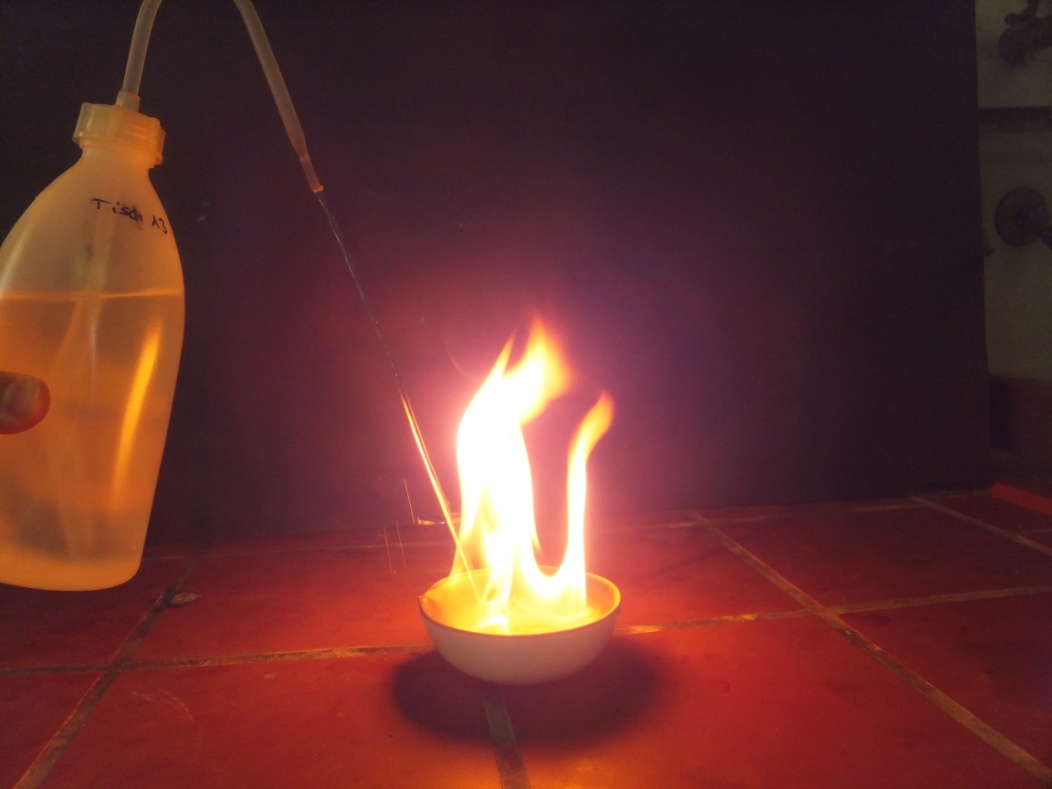 Abb 1: Löschversuch von brennendem Benin mit Wasser.Deutung:	Benzin ist leichter als Wasser und schwimmt auf dessen Oberfläche. Dadurch kann das Wasser Benzin nicht genügend abkühlen oder die Luftzufuhr unterbrechen. Das Feuer kann weiterbrennen.		Das hineingespritzte Wasser verdrängt das Benzin teilweise und verteilt es auch außerhalb der Schale, wodurch sich der Brand noch ausbreiten kann.Entsorgung:	Das Benzin verbrennt vollständig. Das Wasser kann  im Ausguss entsorgt werden.Literatur:	K. Häuser, H. Rampf, R. Reichelt, Experimente für den Chemieunterricht, Oldenbourg Schulbuchverlag, 2. Auflage, 1991, S.80.GefahrenstoffeGefahrenstoffeGefahrenstoffeGefahrenstoffeGefahrenstoffeGefahrenstoffeGefahrenstoffeGefahrenstoffeGefahrenstoffePetroleumbenzinPetroleumbenzinPetroleumbenzinH: 225-304-315-336-411H: 225-304-315-336-411H: 225-304-315-336-411P: 201-210-280- 301+310-403+233-501 P: 201-210-280- 301+310-403+233-501 P: 201-210-280- 301+310-403+233-501 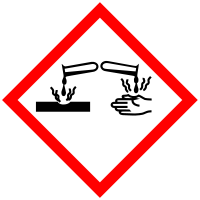 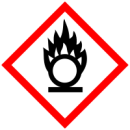 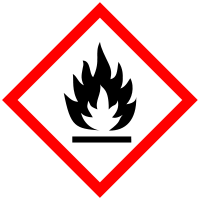 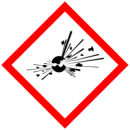 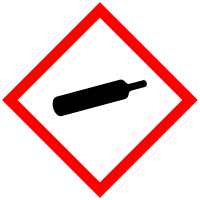 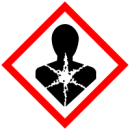 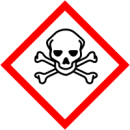 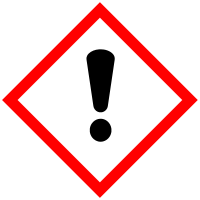 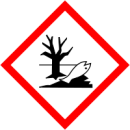 